Конспект занятия для детей 2-3 лет на тему «В деревне».Воспитатель: Копытова Т.И.Цель: развитие познавательной, коммуникативной, двигательной и эмоциональной сферы.Задачи:Образовательные:- закрепление знаний детей о домашних животных.Развивающие: - развитие мелкой и крупной моторики;- развитие памяти, произвольного внимания, речи, мышления, зрительного и слухового восприятия;- развитие навыков социального взаимодействия;- развитие творческих способностей.Воспитательные:- формирование доброжелательного отношения к окружающим;- прививание интереса к окружающему миру.Материалы: игрушка котенок, картинка деревни, плоскостные изображения домашних животных, краски, кисти, изображение деревни.Ход занятия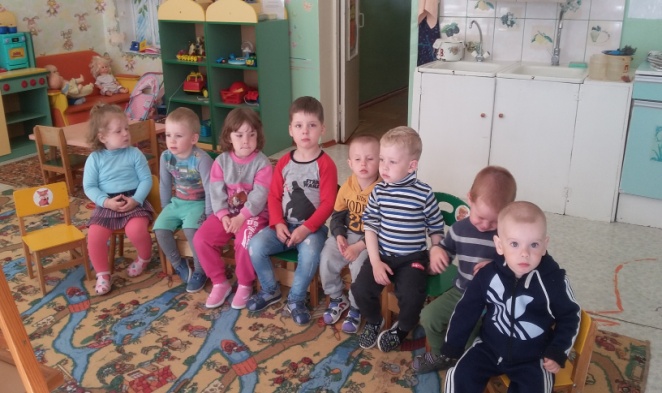 1. Приветствие. Установление контакта.Приглашенный гость – котенок. Он здоровается и знакомится с каждым малышом и его мамой. Котенок сообщает ребятам, что приехал к ним из деревни.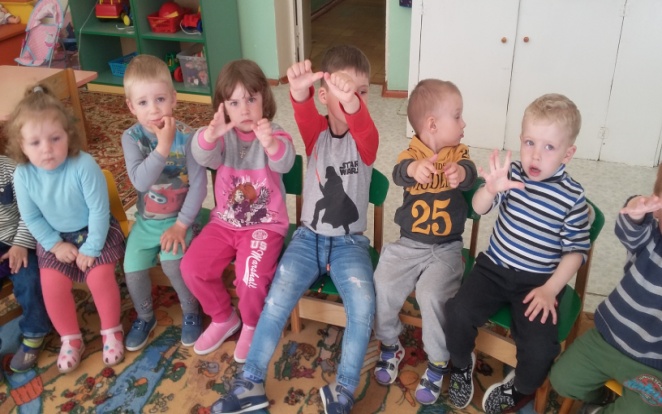 2. Пальчиковая гимнастика «Кошечка» Маленькая кошечка – Кругленькая мордочка,А на каждой лапке – Коготки-царапки (2 раза)Точит кошка коготки,Очень острые они.А потом играет,Мячик догоняет.3.  Дидактическая игра «В деревне»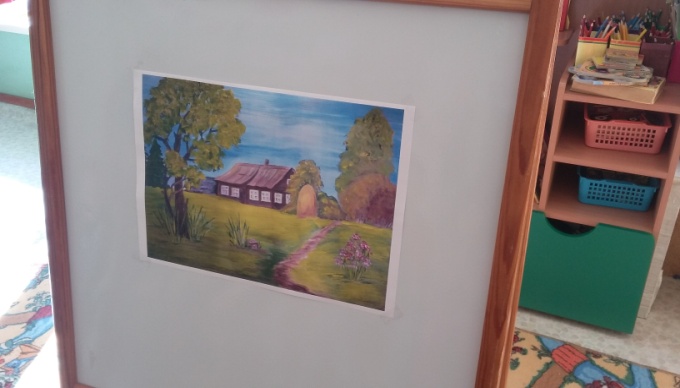 На ватмане изображена деревня, а на заднем фоне – луга. Раздаем детям плоскостные изображения домашних животных (на двустороннем скотче). Малыши должны, после того как назовем определенное животное, подойти к ватману и прикрепить свою картинку в нужное место.Начинаем рассказ: Наступило утро. Раньше всех в деревне просыпается петух, он садится на забор, хлопает крыльями и громко начинает петь свою петушиную песню «Ку-ка-ре-ку-у-у-у!», сообщая всем о том, что солнышко уже встало и всем пора просыпаться. 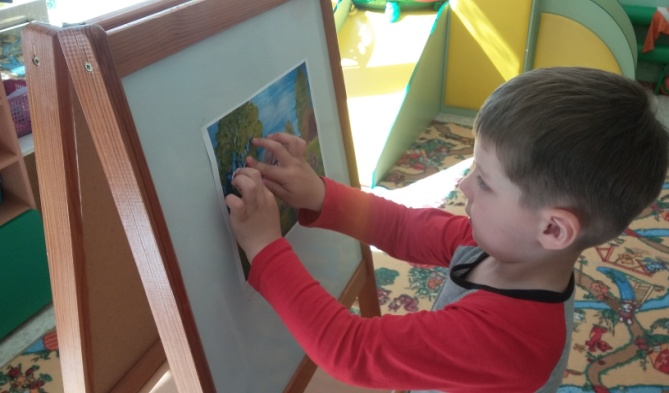 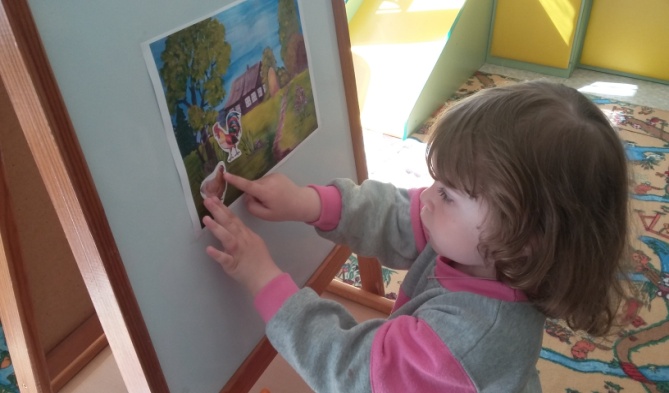 Услышав пение петушка, во двор вышли курочки погреться на солнышке и поискать в траве жучков и червячков. Вслед за ними, громко хрюкая, выбежала свинья, за которой важным шагом, вперевалочку, вытянув свою длинную шею, вышел любопытный гусь. 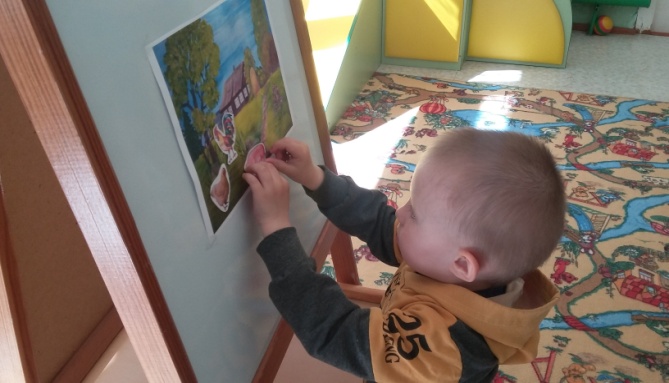 Во дворе стало так шумно, что спящая в будке собачка Жужа проснулась и вышла поглядеть, все ли в порядке, и все ли обитатели двора занимаются своими делами. 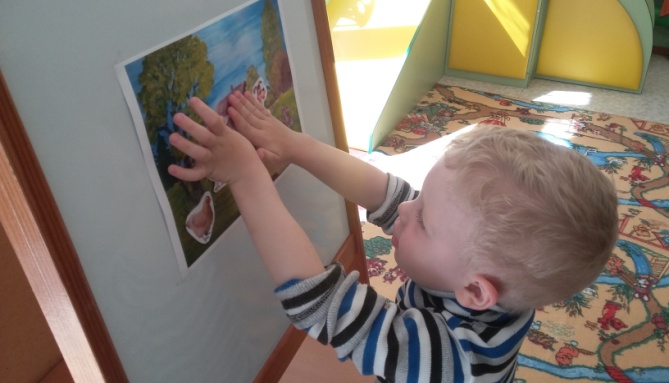 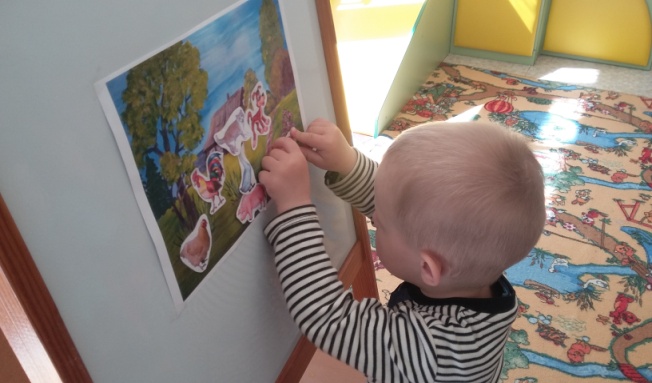 А вот на крыльце появилась кошка Мурка, она полакомилась парным молочком и теперь вышла погреться на солнышке. Недалеко от деревни, на заливных лугах, пасутся коровы и лошади. Они щиплют сочную зеленую траву и нежатся в лучах теплого, ласкового летнего солнца.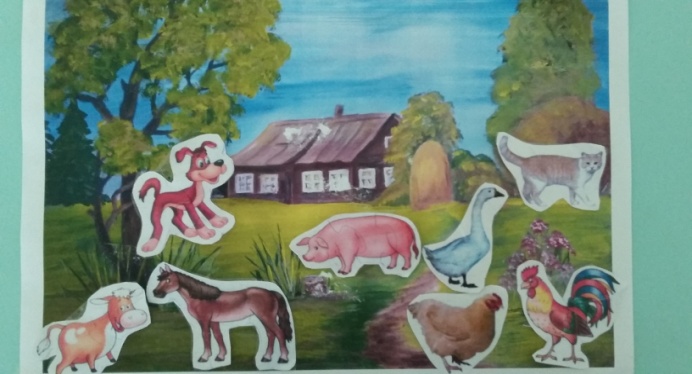 4.   Подвижная игра «Бабушка Забавушка»Приглашаем детей отправиться на поезде в деревню к бабушке Забавушке. Для этого все встают в круг и берутся за руки.5.  Практическая часть Рисование методом раскрашивание «Деревня»Материалы: кисточки, краски, стаканчики с водой, альбомный лист с изображением деревни.Ход. Каждому ребенку выдается уже готовое изображение деревни и предлагается раскрасить яркими красками. Напоминаем, что воды на кисточку надо мало брать, а краски по больше. Дети приступают к работе.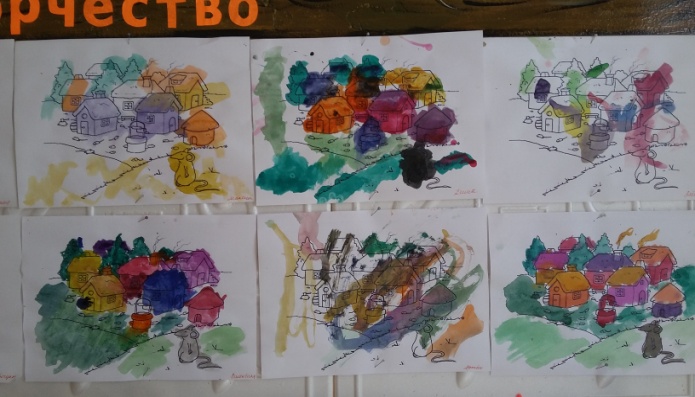 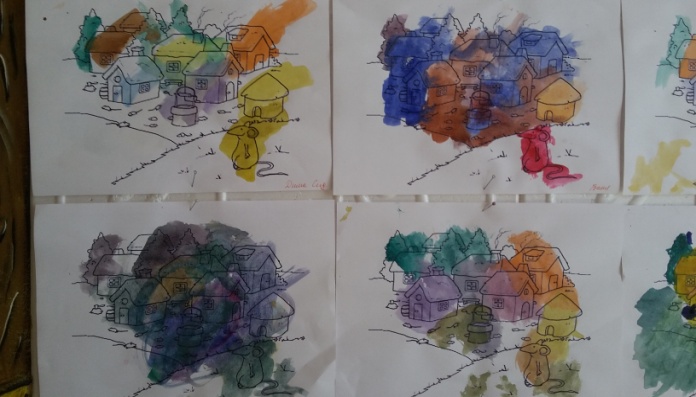 Заключение. Подведение итогов. Рефлексия. Котенок благодарит малышей за совместные игры, интересуются, что им понравилось и говорит, что ему пора возвращаться в деревню, ведь там его ждет мама, кошка Мурка.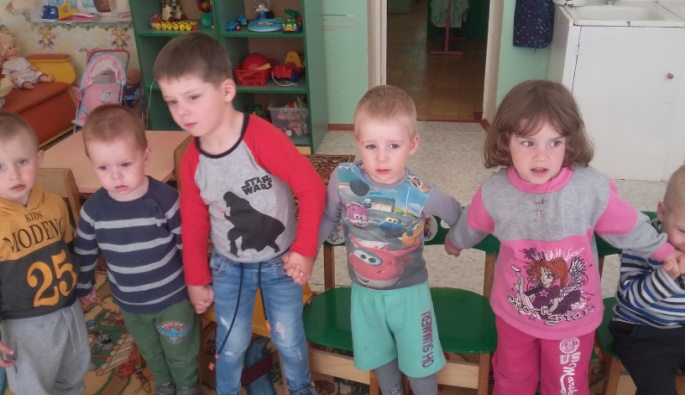 Все участники берутся за руки и, покачивая ими вверх-вниз, поют прощальную песню:До свидания, до свидания, приходите к нам опять,До свидания, до свидания, будем вместе мы играть.Итог: Данное занятие способствует всестороннему развитию ребенка.Лады, лады, ладушки,Едем в гости к бабушке,К нашей милой бабушке,Бабушке Забавушке.Поезд делает остановку Ребятки, посмотрите в окно, кто там пасется на лугу? (показывает фигурку коровы).Правильно, это корова. Давайте покажем, как ходит корова.Наш поезд отправляется, все занимаем свои места (беремся за руки) Лады, лады, ладушки,Едем в гости к бабушке, К нашей милой бабушке,Бабушке Забавушке.Поезд делает остановкуРебятки, посмотрите в окно, кто там пасется на лугу? (показывает фигурку лошади).Правильно, это лошадка. Давайте покажем, как ходит лошадка.Наш поезд отправляется дальше, все занимаем свои места (беремся за руки) Лады, лады, ладушки,Едем в гости к бабушке, К нашей милой бабушке,Бабушке Забавушке.Поезд делает остановкуРебятки, посмотрите в окно, кто там гуляет по травке? (показывает фигурку кошки).Да, конечно, это кошечка. Покажем, как ходит кошечка.Наш поезд отправляется дальше, все занимаем свои места (беремся за руки) Лады, лады, ладушки,Едем в гости к бабушке, К нашей милой бабушке,Бабушке Забавушке. Приехали!Легкий бег по кругу. Указательные пальцы обеих рук приставляем к голове и, чуть наклонив голову, идем по кругу, произнося «Му».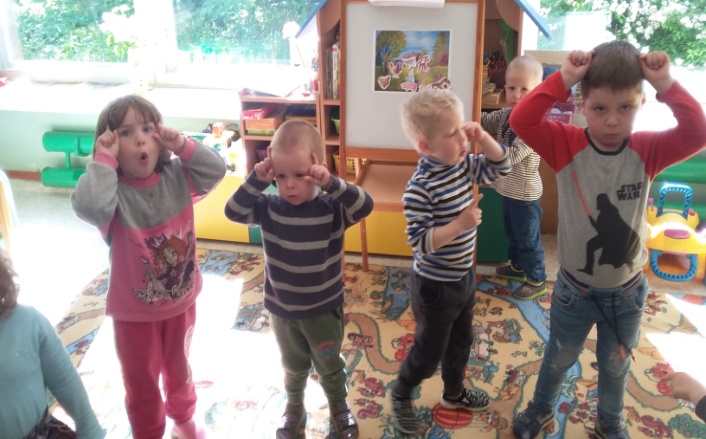 Руки – за спину, идем по кругу, высоко поднимая колени, произнося «Иго-го».Легкий бег по кругу.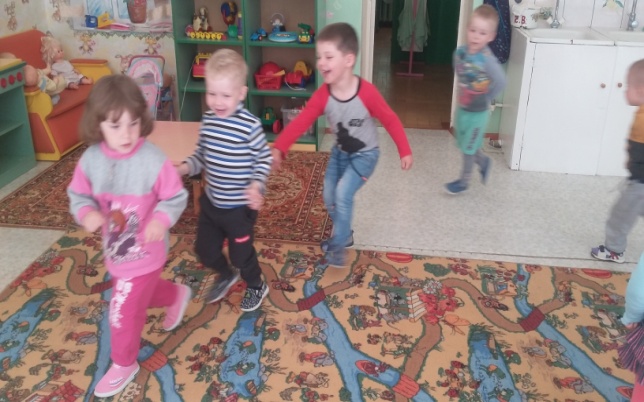 Руки – впереди, совершаем плавные движения, перебирая кистями рук, произнося «мяу».